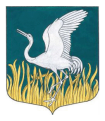 ЛЕНИНГРАДСКАЯ ОБЛАСТЬА Д М И Н И С Т Р А Ц И ЯМШИНСКОГО СЕЛЬСКОГО ПОСЕЛЕНИЯЛУЖСКОГО МУНИЦИПАЛЬНОГО РАЙОНАРАСПОРЯЖЕНИЕ15 ноября 2022 года                                                                                № 21-рОб утверждении плана мероприятий («дорожная карта») по содержанию улично-дорожной сети муниципального образования Мшинское сельское поселение в зимний период 2022-2023гг.	В соответствии с ГОСТом Р 50597-93 «Автомобильные дороги и улицы. Требования к эксплуатационному состоянию, допустимому по условиям обеспечения безопасности дорожного движения»; с требованиями Федерального закона от 6 октября 2003 г. № 131-ФЗ «Об общих принципах организации местного самоуправления в Российской Федерации», Федеральным законом от 08.11.2007 N 257-ФЗ «Об автомобильных дорогах и о дорожной деятельности в Российской Федерации и внесении изменений в отдельные законодательные акты Российской Федерации». В целях определения перечня технологических операций, порядка организации работ по содержанию объектов улично-дорожной сети, на основании Устава администрации Мшинское сельского поселения,  Утвердить План мероприятий («дорожная карта») по содержанию объектов улично-дорожной сети муниципальном образовании Мшинское сельское поселение.Контроль за выполнением настоящего распоряжения оставляю за собой.Глава администрации                                 Мшинского сельского поселения                                            О.А. МедведеваПриложение №1 к распоряжению от 15.11.2022 года № 21-рПлан мероприятий («дорожная карта»)по содержанию улично-дорожной сети муниципального образования Мшинское сельское поселение в зимний период 2022- 2023гг.Общее положениеДорожная карта мероприятий в области дорожной деятельности по очистке дорог общего пользования, разработана в целях повышения эффективности производимых работ муниципального образования Мшинское сельское поселение, по вопросам обеспечения безопасности дорожного движения, проведения своевременной очистки автомобильных дорог общего пользования от снега, а также проведения механизированных работ по снегоуборке в соответствии с ГОСТом Р 50597-93 "Автомобильные дороги и улицы. Требования к эксплуатационному состоянию, допустимому по условиям обеспечения безопасности дорожного движения"; «ГОСТ 33181-2014. Межгосударственный стандарт. Дороги автомобильные общего пользования».Данная дорожная карта является нормативным документом, определяющим перечень технологических операций и порядок организации работ по содержанию дорог общего пользования в Мшинском сельском поселении в зимний период. 2. Уборка объектов улично-дорожной сети в зимний период2.1 Основной задачей уборки УДС в зимний период является обеспечение беспрепятственного передвижения транспортных средств и пешеходов по дорогам. 2.2 Очередность уборки автомобильных дорог общего пользования в зимний период производится согласно категорийности дорог и их значимости: В случае повторного выпада осадков или не прекращения снегопада (метели), очередность повторяется. 2.3 Важнейшим условием качественного выполнения работ является их своевременность.3. В зимний период на дорогах проводятся следующие виды работ:3.1 Очистка и сгребание снега уборочными машинами, тракторами; В соответствии с режимом и количеством выпавших осадков, их классифицируют согласно Таблице № 1.Таблица №1.В период снегопада в интервале, продолжительность которого составляет не более 3 ч, накапливается снег на дороге и, активно перемешиваясь колесами движущегося транспорта, сохраняет свою сыпучесть. Время, необходимое на очистку дорог не должно превышать 6 часов с момента окончания снегопада.При длительном снегопаде циклы механизированной очистки проезжей части осуществляется после каждых 5 см свежевыпавшего снега. После окончания снегопада в течение трех дней работа должна быть полностью завершена.Очередность работНаименование мероприятийНаименование дорог1уборка дорог высшей категории с более интенсивным движением, подъездные пути (школы, д/сады, больницы, административные здания), Пос. Мшинская: ул. Пролетарская; дер. Пехенец: ул. Школьная; пос. Красный Маяк: ул. Центральная2дороги социально-значимые (маршруты школьных и пассажирских автобусов), дороги между населенными пунктами.Дер. Низовская: ул. Кирова; дер. Пехенец: ул. Пионерская3очистка второстепенных дорог и площадей, грунтовых дорогПос. Мшинская: ул. Новая; ул. Разъезжая;ул. Лесной переулок; ул. Малая Ленинградская; ул. Вокзальная; ул. Пионерская; ул. Маяковского; ул. Боровая; ул. Транспортная; ул. Малая Железнодорожная; ул. Лесная; ул. Школьная; ул. Советских воинов; ул. Комсомольская; ул. Советская; ул. Луговая; ул. Заречная; ул. Артиллерии; ул. Полевая; Дер. Владичкино; Дер. Кемск: ул. Березовая;Дер. Малая Ящера: ул.Центральная; ул.Дачная; ул.Новая; ул.Дружбы;Дер. Лужки;Дер. Луги;Дер. Низовка: ул.Восточная; ул.Центральная; ул.Заречная;пос. Красный Маяк: ул.Дачная; ул.Отрадная; ул.Покровская; ул.Подгорная; ул.Солнечная; ул.Садовая; ул.Лесная; ул.Северная;дер. Селище;дер. Тозырево;дер. Низовская: ул.Дзержинского; ул.Володарского; ул.Школьная; ул.Новая; ул.Советская; ул.Лесная;дер. Пехенец: ул.Заречная; ул.Школьная; ул.Лесная; ул.Молодежная; ул.Пионерская;дер. Сорочкино: ул. Солнечная; ул. Лесная; ул.Заповедная; ул.Элитная; ул. Карпичная; ул.Речная; ул. Диагональная; ул. Тихая; ул. Медиков; ул. Зеленая; ул. Изобретателей; ул. Лужская; ул. Детская ул. Молодежная; ул. Воркутинская; ул. Морская; ул. Сосновая; ул. Полевая;дер. Большая Дивенка: ул. Северная; ул. Западная; ул. Восточная;дер. Кузнецово: Ул. СНТ Кузнецово; Ул.Западная; Ул. Северная; Ул. Восточная;дер. Большая Ящера: ул. Западная; ул. Восточная;дер. Чернецово: ул. Центральная;дер. Покровка: ул. Полевая; ул. Покровская.Виды осадковНаименование Количество осадков, мм/ч в водяном столбеНебольшой снег0,5-1,0Снег1,0-3,0Сильный снег/ снегопадсвыше 3,0Очень сильный снег, снегопад (опасное явление)свыше 20,0 